PropertiesShapes and objects have distinguishable characteristics and are named because of their propertiesThe properties of two-dimensional (2D) shapes include the number of sides, the number of corners, the lines of symmetry, the length of sides, the size and types of anglesThe properties of 3D objects include faces, edges, vertices and surfaces.Point of ViewObject can be seen from different perspectivesCategories/ClassificationRelationships between shapes or objects are established because of shared properties:A rectangle is a parallelogram, as well as a trapezium, as well as a quadrilateral, as well as a polygonA cube is a prism, as well as a polyhedron.SymmetryOne shape becomes exactly like another when it is translated, rotated and reflected: the shape appears unchanged after a transformation.Reflective symmetry – when a shape can be folded on a line so the two halves matchRotational symmetry – when a shape or object can be rotated about a point and appears unchanged from the original in any fraction of the turn.TransformationA change in the position (isometric) or size or shape (non-isometric) of a shape or object.Isometric transformationTranslation (slide) – the process by which an object or figure changes position without turningRotation (turn) – the process by which an object or figure changes position by rotating about a fixed point through a given angle.Reflection (flip) – the mirror image of an object or figure, where each point of the object is the same distance from the ‘mirror line’ as its corresponding point.Non-Isometric transformationDilation – enlargements and reductionsSkew – distortion by changing the shape and size of an object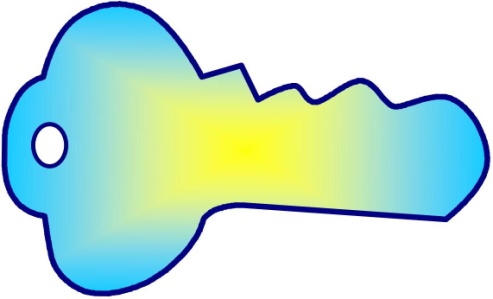 Key UnderstandingsLearning Intentions:??????Our Wonderings??????